Для Ассоциированных членов АСМАПОбразец доверенностиАО «КОМПАНИЯ»117105, г. Москва, ул. Нагатинская, д. 1А, тел. +7 (499) 645-76-54___________________________________________________________________________________________Д О В Е Р Е Н Н О С Т ЬАкционерное общество «Компания» (ИНН 77070400507) в лице генерального директора Корнилова Сергея Ивановича, действующего на основании Устава, настоящей доверенностью уполномочивает Строителева Петра Николаевича, паспорт 82 27 652239, выдан УВД г. Москвы 29.10.2010г. (код подразделения 880-786), участвовать в работе Общего собрания членов Ассоциации международных автомобильных перевозчиков (АСМАП) со всеми вытекающими из такого участия правами.Доверенность выдана сроком по 30 июня 2024 года без права передоверия.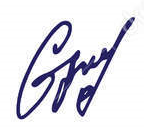 Образец подписи Строителева П.Н. _____________ удостоверяю.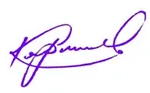 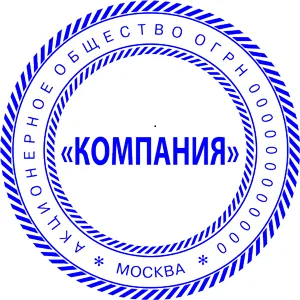 Генеральный директор	                                              С.И. КорниловДля Ассоциированных членов АСМАПФорма доверенности БЛАНК ОРГАНИЗАЦИИс обязательным указанием места нахождения и контактного телефона _________________________________________________________________________Д О В Е Р Е Н Н О С Т Ь____________________________________________________ (ИНН ______________)          (организационно-правовая форма и наименование организации (полностью))в лице __________________________________________________________________, (должность руководителя, Фамилия Имя Отчество (полностью))действующего на основании _________, настоящей доверенностью уполномочивает ________________________________________________________________________,                                        (Фамилия Имя Отчество (полностью) представителя организации)паспорт __  __  _______, выдан _____________________________________________                                                                                                      (наименование органа, выдавшего паспорт)________________________________   ___.___.20__г. (код подразделения ________),                                                                                                 (дата выдачи)участвовать в работе Общего собрания членов Ассоциации международных автомобильных перевозчиков (АСМАП) со всеми вытекающими из такого участия правами.Доверенность выдана сроком по 30 июня 2024 года без права передоверия.Образец подписи _____________________________   _________ удостоверяю.		                             (Фамилия И.О. представителя организации)             (подпись)_______________________		    	_____________    __________________     (Должность руководителя)			                       (подпись)	         	          (И.О. Фамилия)																		М.П.	Город Москва«14» июня 2024 г.__________________________(место выдачи доверенности)«___» __________ 2024 г.